St. Joseph’s Elementary School 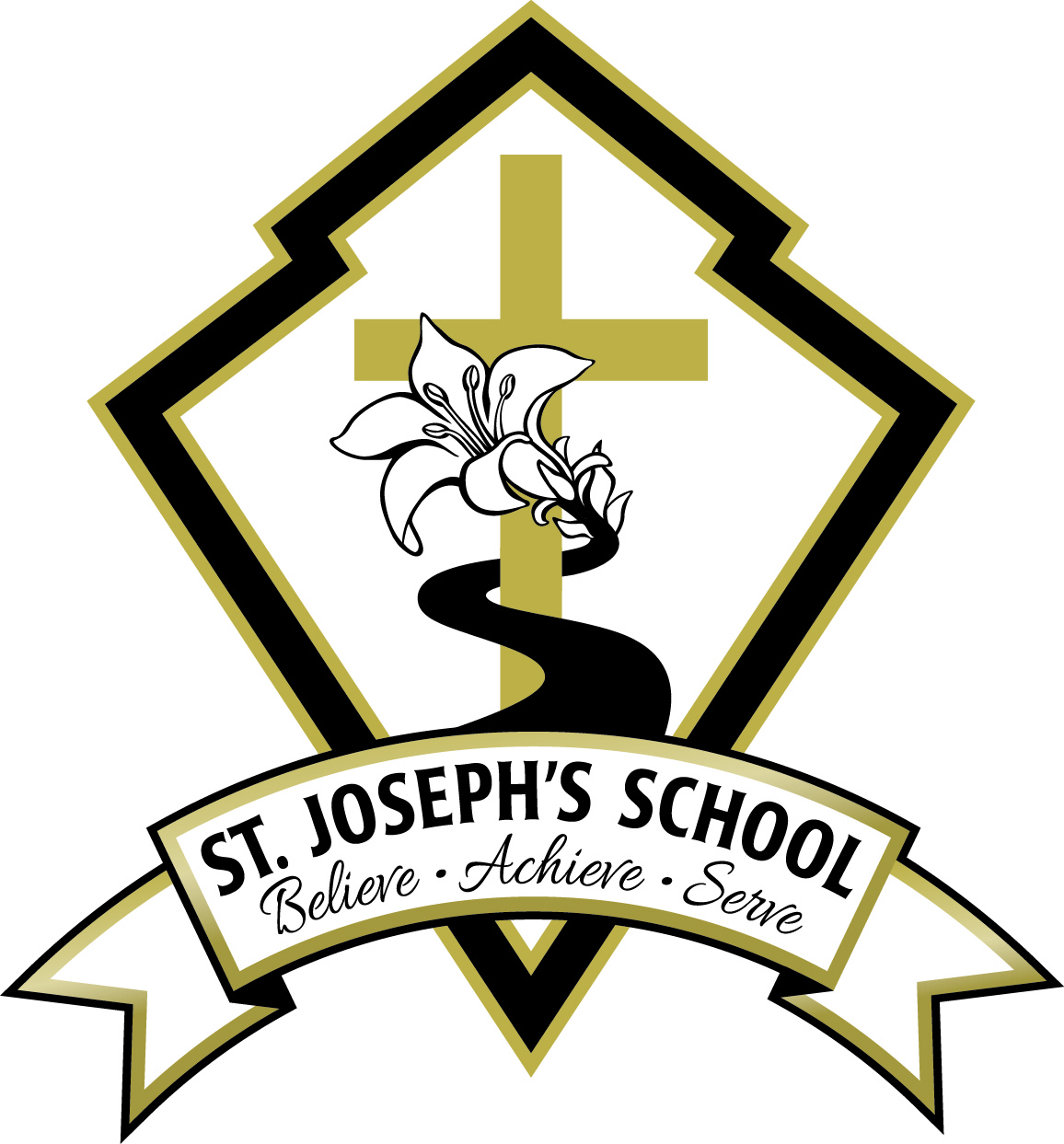 3261 Fleming Street, Vancouver, BC V5N 3V6       Tel: 604-872-5715 Email: stjosephsvancouver@telus.netAPPLICATION FORM 2023-2024APPLICATION FORM 2023-2024APPLICATION FORM 2023-2024APPLICATION FORM 2023-2024APPLICATION FORM 2023-2024APPLICATION FORM 2023-2024APPLICATION FORM 2023-2024APPLICATION FORM 2023-2024APPLICATION FORM 2023-2024APPLICATION FORM 2023-2024GRADE: GRADE: GRADE: GRADE: GRADE: GRADE: STUDENT INFORMATION (PLEASE PRINT CLEARLY)STUDENT INFORMATION (PLEASE PRINT CLEARLY)STUDENT INFORMATION (PLEASE PRINT CLEARLY)STUDENT INFORMATION (PLEASE PRINT CLEARLY)STUDENT INFORMATION (PLEASE PRINT CLEARLY)STUDENT INFORMATION (PLEASE PRINT CLEARLY)STUDENT INFORMATION (PLEASE PRINT CLEARLY)STUDENT INFORMATION (PLEASE PRINT CLEARLY)STUDENT INFORMATION (PLEASE PRINT CLEARLY)STUDENT INFORMATION (PLEASE PRINT CLEARLY)STUDENT INFORMATION (PLEASE PRINT CLEARLY)STUDENT INFORMATION (PLEASE PRINT CLEARLY)STUDENT INFORMATION (PLEASE PRINT CLEARLY)STUDENT INFORMATION (PLEASE PRINT CLEARLY)STUDENT INFORMATION (PLEASE PRINT CLEARLY)STUDENT INFORMATION (PLEASE PRINT CLEARLY)Student Name:  (Last Name)Student Name:  (Last Name)Student Name:  (Last Name)Student Name:  (Last Name)Student Name:  (Last Name)(First Name)(First Name)(First Name)(Middle)(Middle)(Preferred)(Preferred)(Preferred)(Preferred)(Preferred)   Male       Female                     Date of Birth:  (Month/Day/Year)Date of Birth:  (Month/Day/Year)Date of Birth:  (Month/Day/Year)Date of Birth:  (Month/Day/Year)Date of Birth:  (Month/Day/Year)Place of Birth:Place of Birth:Place of Birth:Place of Birth:Place of Birth:Citizenship:  (Canadian, Perm Res, Visa )Citizenship:  (Canadian, Perm Res, Visa )Citizenship:  (Canadian, Perm Res, Visa )Citizenship:  (Canadian, Perm Res, Visa )Citizenship:  (Canadian, Perm Res, Visa )Citizenship:  (Canadian, Perm Res, Visa )Child’s Religion:Date of Baptism:Date of Baptism:Date of Baptism:Date of Baptism:Church of Baptism:Church of Baptism:Church of Baptism:City/Country of Baptism:City/Country of Baptism:First Communion:First Communion:First Communion:First Communion:First Communion:Confirmation:Address:Address:Address:Address:Address:Address:Address:Address:City:City:Province:Province:Province:Province:Province:Postal Code:Home Phone:Mother’s Cell:Mother’s Cell:Mother’s Cell:Mother’s Cell:Father’s Cell:Father’s Cell:Father’s Cell:Mother’s Email:Mother’s Email:Mother’s Email:Father’s Email:Father’s Email:Father’s Email:Father’s Email:Father’s Email:PARENTAL/EMERGENCY CONTACT INFORMATION (All information below must be completed.)PARENTAL/EMERGENCY CONTACT INFORMATION (All information below must be completed.)PARENTAL/EMERGENCY CONTACT INFORMATION (All information below must be completed.)PARENTAL/EMERGENCY CONTACT INFORMATION (All information below must be completed.)PARENTAL/EMERGENCY CONTACT INFORMATION (All information below must be completed.)PARENTAL/EMERGENCY CONTACT INFORMATION (All information below must be completed.)PARENTAL/EMERGENCY CONTACT INFORMATION (All information below must be completed.)PARENTAL/EMERGENCY CONTACT INFORMATION (All information below must be completed.)PARENTAL/EMERGENCY CONTACT INFORMATION (All information below must be completed.)PARENTAL/EMERGENCY CONTACT INFORMATION (All information below must be completed.)PARENTAL/EMERGENCY CONTACT INFORMATION (All information below must be completed.)PARENTAL/EMERGENCY CONTACT INFORMATION (All information below must be completed.)PARENTAL/EMERGENCY CONTACT INFORMATION (All information below must be completed.)PARENTAL/EMERGENCY CONTACT INFORMATION (All information below must be completed.)PARENTAL/EMERGENCY CONTACT INFORMATION (All information below must be completed.)PARENTAL/EMERGENCY CONTACT INFORMATION (All information below must be completed.)Father’s Name:  (Last Name)Father’s Name:  (Last Name)Father’s Name:  (Last Name)Father’s Name:  (Last Name)Father’s Name:  (Last Name)(First Name)(First Name)(First Name)Religion:Religion:Religion:Citizenship:  Citizenship:  Citizenship:  Citizenship:  Citizenship:  Address: (if different from student)Address: (if different from student)Address: (if different from student)Address: (if different from student)Address: (if different from student)Address: (if different from student)Address: (if different from student)Address: (if different from student)City:City:Province:Province:Province:Province:Province:Postal Code:Employer:Employer:Employer:Employer:Employer:Occupation:Occupation:Occupation:Occupation:Occupation:Work Phone:Work Phone:Work Phone:Work Phone:Work Phone:Marital Status:Mother’s Name:  (Last Name)Mother’s Name:  (Last Name)Mother’s Name:  (Last Name)Mother’s Name:  (Last Name)Mother’s Name:  (Last Name)(First Name)(First Name)(First Name)Religion:Religion:Religion:Citizenship:  Citizenship:  Citizenship:  Citizenship:  Citizenship:  Address: (if different from student)Address: (if different from student)Address: (if different from student)Address: (if different from student)Address: (if different from student)Address: (if different from student)Address: (if different from student)Address: (if different from student)City:City:Province:Province:Province:Province:Province:Postal Code:Employer:Employer:Employer:Employer:Employer:Occupation:Occupation:Occupation:Occupation:Occupation:Work Phone:Work Phone:Work Phone:Work Phone:Work Phone:Marital Status:Language Spoken at Home:Language Spoken at Home:Language Spoken at Home:Custody Arrangement (if separated/ divorced attach agreement)Custody Arrangement (if separated/ divorced attach agreement)Custody Arrangement (if separated/ divorced attach agreement)Custody Arrangement (if separated/ divorced attach agreement)Custody Arrangement (if separated/ divorced attach agreement)Custody Arrangement (if separated/ divorced attach agreement)Custody Arrangement (if separated/ divorced attach agreement)Family Parish:Family Parish:Family Parish:Family Parish:Family Parish:Family Parish:In the event of an emergency and I cannot be contacted, my child may be released into the custody of:In the event of an emergency and I cannot be contacted, my child may be released into the custody of:In the event of an emergency and I cannot be contacted, my child may be released into the custody of:In the event of an emergency and I cannot be contacted, my child may be released into the custody of:In the event of an emergency and I cannot be contacted, my child may be released into the custody of:In the event of an emergency and I cannot be contacted, my child may be released into the custody of:In the event of an emergency and I cannot be contacted, my child may be released into the custody of:In the event of an emergency and I cannot be contacted, my child may be released into the custody of:In the event of an emergency and I cannot be contacted, my child may be released into the custody of:In the event of an emergency and I cannot be contacted, my child may be released into the custody of:In the event of an emergency and I cannot be contacted, my child may be released into the custody of:In the event of an emergency and I cannot be contacted, my child may be released into the custody of:In the event of an emergency and I cannot be contacted, my child may be released into the custody of:In the event of an emergency and I cannot be contacted, my child may be released into the custody of:In the event of an emergency and I cannot be contacted, my child may be released into the custody of:In the event of an emergency and I cannot be contacted, my child may be released into the custody of:1. Emergency Contact Name:  (Last Name)1. Emergency Contact Name:  (Last Name)1. Emergency Contact Name:  (Last Name)1. Emergency Contact Name:  (Last Name)1. Emergency Contact Name:  (Last Name)(First Name)(First Name)(First Name)Home Phone:Home Phone:Cell:Cell:Cell:Cell:Cell:Relationship:2. Emergency Contact Name:  (Last Name)2. Emergency Contact Name:  (Last Name)2. Emergency Contact Name:  (Last Name)2. Emergency Contact Name:  (Last Name)2. Emergency Contact Name:  (Last Name)(First Name)(First Name)(First Name)Home Phone:Home Phone:Cell:Cell:Cell:Cell:Cell:Relationship:Doctor’s Name:Doctor’s Name:Number:Number:Number:Number:Personal Health No:Personal Health No:Personal Health No:Dentist’s Name:Dentist’s Name:Dentist’s Name:Dentist’s Name:Number:Number:Number:Medical problems the school should be aware of: e.g. hearing, vision, allergiesMedical problems the school should be aware of: e.g. hearing, vision, allergiesMedical problems the school should be aware of: e.g. hearing, vision, allergiesMedical problems the school should be aware of: e.g. hearing, vision, allergiesMedical problems the school should be aware of: e.g. hearing, vision, allergiesMedical problems the school should be aware of: e.g. hearing, vision, allergiesMedical problems the school should be aware of: e.g. hearing, vision, allergiesMedical problems the school should be aware of: e.g. hearing, vision, allergiesMedical problems the school should be aware of: e.g. hearing, vision, allergiesMedical problems the school should be aware of: e.g. hearing, vision, allergiesMedical problems the school should be aware of: e.g. hearing, vision, allergiesMedical problems the school should be aware of: e.g. hearing, vision, allergiesMedical problems the school should be aware of: e.g. hearing, vision, allergiesMedical problems the school should be aware of: e.g. hearing, vision, allergiesMedical problems the school should be aware of: e.g. hearing, vision, allergiesMedical problems the school should be aware of: e.g. hearing, vision, allergiesSchool Last Attended:School Last Attended:School Last Attended:School Last Attended:School Last Attended:School Last Attended:School Last Attended:School’s Address:School’s Address:School’s Address:School’s Address:School’s Address:School’s Address:School’s Address:School’s Address:School’s Address:Younger Sibling:Younger Sibling:Younger Sibling:Younger Sibling:Birth Date:Birth Date:Birth Date:Birth Date:Younger Sibling:Younger Sibling:Younger Sibling:Younger Sibling:Birth Date:Birth Date:Birth Date:Birth Date:Kindergarten/new students are requested to supply Birth Certificate, Baptismal Certificate (if appropriate), complete Immunization Record and the student’s most recent Report Card (if applying for grades other than Kindergarten).Kindergarten/new students are requested to supply Birth Certificate, Baptismal Certificate (if appropriate), complete Immunization Record and the student’s most recent Report Card (if applying for grades other than Kindergarten).Kindergarten/new students are requested to supply Birth Certificate, Baptismal Certificate (if appropriate), complete Immunization Record and the student’s most recent Report Card (if applying for grades other than Kindergarten).Kindergarten/new students are requested to supply Birth Certificate, Baptismal Certificate (if appropriate), complete Immunization Record and the student’s most recent Report Card (if applying for grades other than Kindergarten).Kindergarten/new students are requested to supply Birth Certificate, Baptismal Certificate (if appropriate), complete Immunization Record and the student’s most recent Report Card (if applying for grades other than Kindergarten).Kindergarten/new students are requested to supply Birth Certificate, Baptismal Certificate (if appropriate), complete Immunization Record and the student’s most recent Report Card (if applying for grades other than Kindergarten).Kindergarten/new students are requested to supply Birth Certificate, Baptismal Certificate (if appropriate), complete Immunization Record and the student’s most recent Report Card (if applying for grades other than Kindergarten).Kindergarten/new students are requested to supply Birth Certificate, Baptismal Certificate (if appropriate), complete Immunization Record and the student’s most recent Report Card (if applying for grades other than Kindergarten).Kindergarten/new students are requested to supply Birth Certificate, Baptismal Certificate (if appropriate), complete Immunization Record and the student’s most recent Report Card (if applying for grades other than Kindergarten).Kindergarten/new students are requested to supply Birth Certificate, Baptismal Certificate (if appropriate), complete Immunization Record and the student’s most recent Report Card (if applying for grades other than Kindergarten).Kindergarten/new students are requested to supply Birth Certificate, Baptismal Certificate (if appropriate), complete Immunization Record and the student’s most recent Report Card (if applying for grades other than Kindergarten).Kindergarten/new students are requested to supply Birth Certificate, Baptismal Certificate (if appropriate), complete Immunization Record and the student’s most recent Report Card (if applying for grades other than Kindergarten).Kindergarten/new students are requested to supply Birth Certificate, Baptismal Certificate (if appropriate), complete Immunization Record and the student’s most recent Report Card (if applying for grades other than Kindergarten).Kindergarten/new students are requested to supply Birth Certificate, Baptismal Certificate (if appropriate), complete Immunization Record and the student’s most recent Report Card (if applying for grades other than Kindergarten).Kindergarten/new students are requested to supply Birth Certificate, Baptismal Certificate (if appropriate), complete Immunization Record and the student’s most recent Report Card (if applying for grades other than Kindergarten).Kindergarten/new students are requested to supply Birth Certificate, Baptismal Certificate (if appropriate), complete Immunization Record and the student’s most recent Report Card (if applying for grades other than Kindergarten).Your signature below indicates your consent for St. Joseph’s School to collect the personal information required for the purposes of registration.Your signature below indicates your consent for St. Joseph’s School to collect the personal information required for the purposes of registration.Your signature below indicates your consent for St. Joseph’s School to collect the personal information required for the purposes of registration.Your signature below indicates your consent for St. Joseph’s School to collect the personal information required for the purposes of registration.Your signature below indicates your consent for St. Joseph’s School to collect the personal information required for the purposes of registration.Your signature below indicates your consent for St. Joseph’s School to collect the personal information required for the purposes of registration.Your signature below indicates your consent for St. Joseph’s School to collect the personal information required for the purposes of registration.Your signature below indicates your consent for St. Joseph’s School to collect the personal information required for the purposes of registration.Your signature below indicates your consent for St. Joseph’s School to collect the personal information required for the purposes of registration.Your signature below indicates your consent for St. Joseph’s School to collect the personal information required for the purposes of registration.Your signature below indicates your consent for St. Joseph’s School to collect the personal information required for the purposes of registration.Your signature below indicates your consent for St. Joseph’s School to collect the personal information required for the purposes of registration.Your signature below indicates your consent for St. Joseph’s School to collect the personal information required for the purposes of registration.Your signature below indicates your consent for St. Joseph’s School to collect the personal information required for the purposes of registration.Your signature below indicates your consent for St. Joseph’s School to collect the personal information required for the purposes of registration.Your signature below indicates your consent for St. Joseph’s School to collect the personal information required for the purposes of registration.Mother’s SignatureMother’s SignatureMother’s SignatureMother’s SignatureMother’s SignatureDateDateFather’s SignatureFather’s SignatureFather’s SignatureFather’s SignatureFather’s SignatureFather’s SignatureFather’s SignatureDateDateHow did you hear about our school?How did you hear about our school?How did you hear about our school?How did you hear about our school?How did you hear about our school?If you were referred by one of our families, please indicate below.If you were referred by one of our families, please indicate below.If you were referred by one of our families, please indicate below.If you were referred by one of our families, please indicate below.If you were referred by one of our families, please indicate below.If you were referred by one of our families, please indicate below.If you were referred by one of our families, please indicate below.If you were referred by one of our families, please indicate below.If you were referred by one of our families, please indicate below.If you were referred by one of our families, please indicate below.If you were referred by one of our families, please indicate below.If you were referred by one of our families, please indicate below.If you were referred by one of our families, please indicate below.If you were referred by one of our families, please indicate below.If you were referred by one of our families, please indicate below.If you were referred by one of our families, please indicate below.Referred By:Family NameFamily NameFamily NameFamily NameFamily NameFamily NameFamily NameChild’s NameChild’s NameGradeGradeGradeGradeGradeDate Rec’d